February   2019                        Green Oaks Inn                  Specialty Care Assisted Living                                                                                  140 Pepper Lane, Florence, AL 35633   (256) 767-208012*Activities subject           to change     *Snacks Served             Daily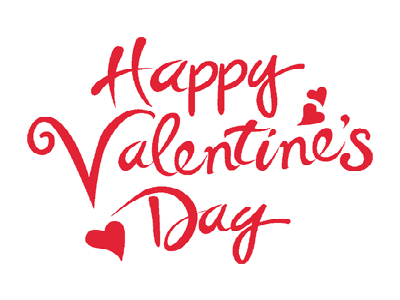 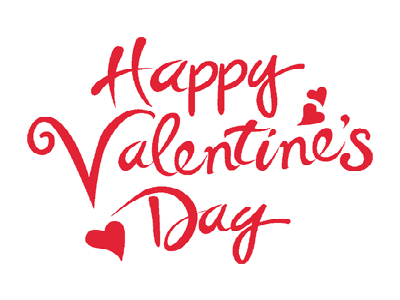 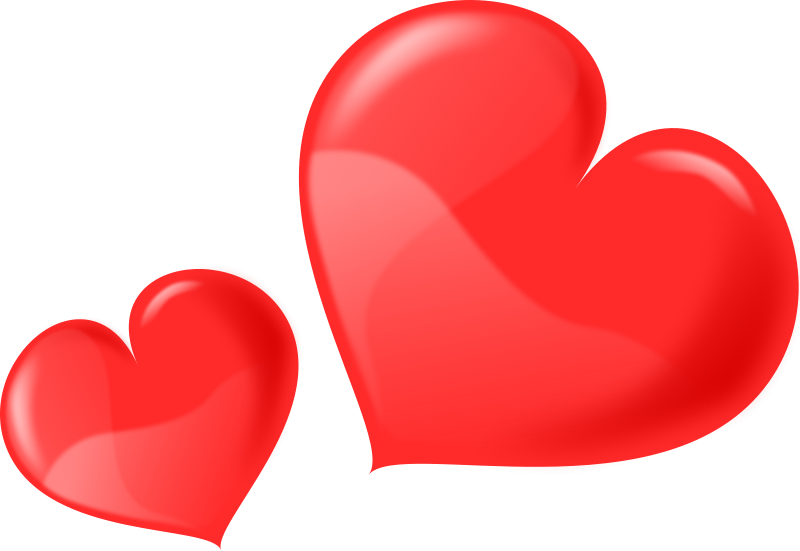 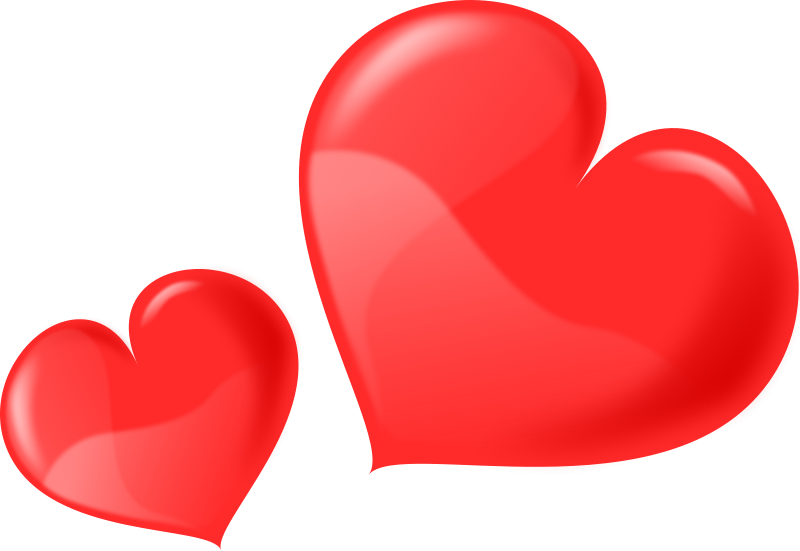 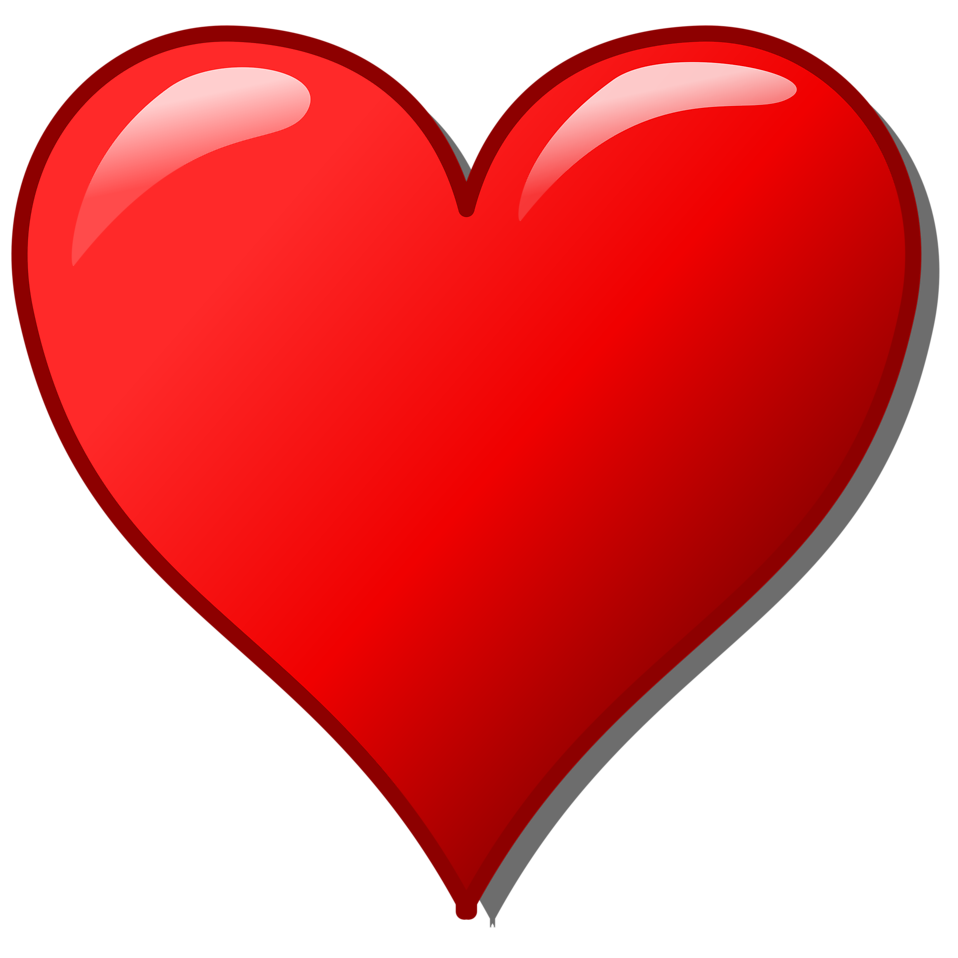   Devo with Miles  - 10:00 Friday Fun! -2:00      Family        Day3456789            CHURCH     Petersville - 1:30 Wheel of Fortune- 10:00Reminisce w/Friends                          - 2:00Body Recall - 10:00   Comedy Hour -               2:00            Book Club  -10:00  Bingo Social -2:00Body Recall - 10:00Underwood Church               1:30  Friday Fun!-10:00 Sing A Long - 2:00      Family        Day10111213141516  February- Poetry Session-10:00Michael Darling                            - 2:00Body Recall - 10:00Game Time  - 2:00Stony Point Devotional-10:00 ValentineBingo Social -2:00Body Recall - 10:00Happy Valentines Day!Underwood Church-1:30Wheel of Fortune -  10:00 Arm Chair Travels - 2:00      Family        Day17181920212223          CHURCH    Stony Point - 1:30     Larry Miller  Guitar & singing - 10:00Balloon Volley - 2:00Body Recall - 10:00Birthday Party! &Butterbean Band-              2:00    Karaoke Fun!-            10:00 Bingo Social -2:00Body Recall - 10:00Underwood Church              1:30            10:00      Friday Fun!              2:00  Sing A Long -2:00     Family       Day2425262728      CHURCH-1:30        10:00Wheel of Fortune-10:00 GameTime - 2:00           10:00  Body Recall -10:00 Garage Band-2:00            January Trivia -           10:00 Bingo Social-2:00 Body Recall - 10:00Underwood Church              1:30